xxxOd:	xxxOdesláno:	úterý 10. října 2023 10:16Komu:	xxxPředmět:	RE: Objednávka č. 3410003050Přílohy:	3410003050 CCTV Nakit.pdfDobrý den, v příloze posílám podepsanou objednávku. S pozdravemxxxxxxxxxxxxtel: xxxČeská pošta Security, s.r.o. Olšanská 38/9130 00 Praha 3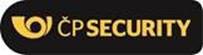 From: xxxSent: Tuesday, October 10, 2023 8:58 AMTo: xxxCc: xxxSubject: Objednávka č. 3410003050 Dobrý den,přílohou Vám zasíláme výše uvedenou objednávku.Vzhledem k povinnosti uveřejňovat veškeré smlouvy v hodnotě nad 50 tis. Kč bez DPH v Registru smluv vyplývající ze zákona č. 340/2015 Sb., Vás žádámeo potvrzení objednávky, a to nejlépe zasláním skenu objednávky podepsané za Vaši stranu osobou k tomu oprávněnou tak, aby bylo prokazatelnéuzavření smluvního vztahu. Uveřejnění v souladu se zákonem zajistí objednatel - Národní agentura pro komunikační a informační technologie, s.p.S pozdravem a přáním příjemného dnexxxwww.nakit.czPro případ, že tato zpráva obsahuje návrh smlouvy, Česká pošta, s.p. vylučuje možnost přijetí návrhu smlouvy s jakýmikoli změnami, dodatky či odchylkami. Navržení změn, dodatků či odchylek z Vaší strany považujeme toliko za podnět k dalšímu jednání o obsahu smlouvy. Až do okamžiku podpisu/uzavření smlouvy nejsme jakoukoli naší nabídkou vázáni. Výsledky jednání předcházejících uzavření smlouvy považuje Česká pošta, s.p. za nezávazné. Česká pošta, s.p. nenese žádnou odpovědnost za případné ukončení nebo přerušení jednání o smlouvě, a to bez ohledu na jeho důvod.Informace o zpracování osobních údajů naleznete na www.ceskaposta.cz. Tento e-mail včetně příloh může obsahovat důvěrné informace. Jestliže nejste zamýšlený adresát tohoto e-mailu, pak jakákoliv forma zveřejnění, tisk, kopírování, distribuce nebo šíření tohoto e-mailu a připojených příloh je přísně zakázáno. Pokud obdržíte tento e-mail omylem, oznamte to neprodleně jeho odesilateli a okamžitě tento e-mail včetně jeho příloh trvale vymažte ze svého systému. Odesilatel e-mailu neodpovídá za jakoukoliv škodu způsobenou modifikacemi či zpožděním přenosu e-mailu.In the event that this email contains a contract proposal, Česká pošta, s.p. hereby excludes acceptance of the contract proposal with alterations, amendments and adjustments of any nature. Your proposal of alterations, amendments and adjustments may only be subject of further contract negotiation. Česká pošta, s.p. is not bound by any of its offer until the contract is concluded. Česká pošta s.p. considers the result of contract negotiations preceding the conclusion of contract non-binding. Česká pošta, s.p. is not liable for termination or interruption of any contract negotiation for whatever reason.For information about personal data protection, visit www.ceskaposta.cz. This e-mail and any attached files may contain confidential information. If you are not the intended addressee of this e-mail, you are hereby notified that any disclosure, printing, copying, distribution or dissemination of this e-mail and any attached files is strictly prohibited. If you receive this e-mail in error, please immediately notify the sender and permanently delete this e-mail and its attachments from your system. The sender of this e-mail does not accept liability for any damage that may be caused by any modifications or delay in the transmission of it.